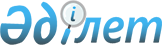 Аудандық мәслихаттың 2011 жылғы 15 желтоқсандағы № 335-IV "2012-2014 жылдарға арналған аудандық бюджет туралы" шешіміне өзгерістер енгізу
туралы
					
			Күшін жойған
			
			
		
					Атырау облысы Индер аудандық мәслихатының 2012 жылғы 15 қазандағы № 49-V шешімі, Атырау облысының Әділет департаментінде 2012 жылғы 25 қазанда № 2631 тіркелді. Күші жойылды - Атырау облысы Индер аудандық мәслихатының 2013 жылғы 28 наурыздағы № 87-V шешімімен      Ескерту. Күші жойылды - Атырау облысы Индер аудандық мәслихатының 2013.03.28 № 87-V шешімімен.

      Қазақстан Республикасының 2008 жылғы 4 желтоқсандағы Бюджет кодексінің 109-бабына, Қазақстан Республикасының 2001 жылғы 23 қаңтардағы "Қазақстан Республикасындағы жергілікті мемлекеттік басқару және өзін-өзі басқару туралы" Заңының 6-бабының 1-тармағына сәйкес, 2012-2014 жылдарға арналған аудандық бюджетке өзгерістер енгізу туралы аудан әкімдігінің ұсынысын қарап, бесінші сайланған аудандық мәслихат VІІ сессиясында ШЕШТІ:



      1. Аудандық мәслихаттың 2011 жылғы 15 желтоқсандағы № 335-IV "2012-2014 жылдарға арналған аудандық бюджет туралы" шешіміне (нормативтік құқықтық актілердің мемлекеттік тіркеу тізілімінде 2012 жылдың 12 қаңтарында № 4-6-124 санды реестріне енгізілген, "Дендер" газетінің 2012 жылғы 26 қаңтарындағы № 4 санында жарияланған) келесідей өзгерістер енгізілсін:



      1) 1 тармақтың 1) тармақшасындағы:

      "4 089 458" деген сандар "2 863 549" деген сандармен ауыстырылсын;

      "3 466 146" деген сандар "2 240 237" деген сандармен ауыстырылсын;

      2) 1 тармақтың 2) тармақшасындағы:

      "4 089 526" деген сандар "2 863 617" деген сандармен ауыстырылсын;



      2. Шешімнің № 1, № 7 қосымшалары осы шешімнің № 1, № 7 қосымшаларына сәйкес жаңа редакцияда жазылсын.



      3. Бюджеттік бағдарламалар әкімшілерінің бюджеттік бағдарламаларының кассалық шығындары, оның ішінде:

      1) 112001000 бағдарламасының 139 ерекшелігі бойынша кассалық шығынындағы – 35 500 теңге сомасы 112003000 бағдарламасының 139 ерекшелігіне – 35 500 теңге сомасы көлемінде;

      2) 122001000 бағдарламасының 139 ерекшелігі бойынша кассалық шығынындағы – 729 600 теңге сомасы 122003000 бағдарламасының 139 ерекшелігіне – 729 600 теңге сомасы көлемінде;

      3) 123001000 бағдарламасының 139 ерекшелігі бойынша кассалық шығынындағы – 771 030 теңге сомасы 123022000 бағдарламасының 139 ерекшелігіне – 771 030 теңге сомасы көлемінде;

      4) 451001000 бағдарламасының 139 ерекшелігі бойынша кассалық шығынындағы – 82 120 теңге сомасы 451021000 бағдарламасының 139 ерекшелігіне – 82 120 теңге сомасы көлемінде;

      5) 452001000 бағдарламасының 139 ерекшелігі бойынша кассалық шығынындағы – 146 500 теңге сомасы 452018000 бағдарламасының 139 ерекшелігіне – 146 500 теңге сомасы көлемінде;

      6) 476001000 бағдарламасының 139 ерекшелігі бойынша кассалық шығынындағы – 285 000 теңге сомасы 476003000 бағдарламасының 139 ерекшелігіне – 285 000 теңге сомасы көлемінде;

      7) 458001000 бағдарламасының 139 ерекшелігі бойынша кассалық шығынындағы – 301 100 теңге сомасы 458013000 бағдарламасының 139 ерекшелігіне – 301 100 теңге сомасы көлемінде;

      8) 463001000 бағдарламасының 139 ерекшелігі бойынша кассалық шығынындағы – 37 800 теңге сомасы 463007000 бағдарламасының 139 ерекшелігіне – 37 800 теңге сома көлемінде;

      9) 472001000 бағдарламасының 139 ерекшелігі бойынша кассалық шығынындағы – 219 300 теңге сомасы 472015000 бағдарламасының 139 ерекшелігіне – 219 300 теңге сомасы көлемінде;

      10) 474001000 бағдарламасының 139 ерекшелігі бойынша кассалық шығынындағы – 48 600 теңге сомасы 474003000 бағдарламасының 139 ерекшелігіне – 48 600 теңге сомасы көлемінде;

      11) 478007000 бағдарламасының 139 ерекшелігі бойынша кассалық шығынындағы – 134 000 теңге сомасы 478032000 бағдарламасының 139 ерекшелігіне – 134 000 теңге сомасы көлемінде;

      12) 471004000 бағдарламасының 139 ерекшелігі бойынша кассалық шығынындағы – 2 080 575 теңге сомасы 471067000 бағдарламасының 139 ерекшелігіне – 2 080 575 теңге сомасы көлемінде алмастырылсын.

      4. "Сумен жабдықтау және су бұру жүйесін дамыту" бағдарламасынан, оның ішінде:

      1) су тазарту қондырғысы мен ауылішілік су желілерінің құрылысын жалғастыруға бөлінген қаражаттан жұмыстардың аяқталмауына байланысты Аққала ауылындағы нысаннан – 74 984 000 теңге, Ынтымақ ауылындағы нысаннан – 66 305 000 мың теңге, Құрылыс ауылындағы нысаннан – 70 771 000 теңге;

      2) су жүйелерінің құрылысына бөлінген қаражаттан жұмыстардың аяқталмауына байланысты, Индербор кенті бойынша – 20 306 000 теңге, Елтай селосы бойынша – 26 102 теңге;

      3) су желілерінің құрылысы мен қайта жаңғырту жұмыстарына бөлінген қаражаттан жұмыстардың аяқталмауына байланысты, Есбол селосы бойынша – 23 725 000 теңге, Өрлік селосы бойынша – 16 618 000 теңге, Көктоғай селосы бойынша – 15 466 теңге, Жарсуат ауылы бойынша – 13 474 000 теңге, Бұхар ауылы бойынша – 18 587 000 теңге;

      4) Елтай, Өрлік, Көктоғай, Бөдене, Жарсуат ауылындағы су тазарту қондырғысы мен І-ІІ көтерілімін қайта жаңғырту жұмыстарына бөлінген қаражаттан – 960 000 теңге шегерілсін.

      5. "Коммуналдық шаруашылығын дамыту" бағдарламасынан Өрлік селосындағы дербес жылу қазандығының құрылысы аяқталмауына байланысты – 2 880 000 теңге шегерілсін.

      6. 472003015 "Мемлекеттік коммуналдық тұрғын үй қорының тұрғын үйін жобалау, салу және (немесе) сатып алу" бағдарламасына 2012-2013 жылдарға тұрғын үй салу үшін жобалық-сметалық құжаттарын жасақтауға – 3 600 000 теңге бөлу жоспарланған, оның ішінде 2012 жылға – 360 000 теңге бөлінгені, 2013 жылға – 3 240 000 теңге бөлінетіндігі ескерілсін.

      7. 2013 жылы балабақшаларды күрделі және ағымдағы жөндеуден өткізу мақсатында 123004000 бағдарламасына жобалық-сметалық құжаттар жасақтауға 2012-2013 жылдарға – 496 000 теңге бөлу жоспарланған, оның ішінде 2012 жылға – 300 000 теңге бөлінгені, 2013 жылға – 196 000 теңге бөлінетіндігі ескерілсін.

      8. 476004000 бағдарламасының 512 ерекшелігі бойынша кассалық шығындарындағы – 9 708 000 теңге сомасы 476004000 бағдарламасының 519 ерекшелігіне – 9 708 000 теңге сомасы көлемінде алмастырылады.



      9. Жоғарыда көрсетілген 3, 4, 5, 6, 7, 8 тармақтар жаңа редакцияда жазылсын.



      10. Шешімнің атқарылуына бақылау жасау аудандық мәслихаттың экономикалық даму, бюджет, қаржы, шағын және орта кәсіпкерлік, ауыл шаруашылығы, экология мәселелері жөніндегі тұрақты комиссияға жүктелсін.



      11. Осы шешім 2012 жылдың 1 қаңтарынан бастап қолданысқа енгізіледі.      Аудандық мәслихаттың VІІ

      сессиясының төрағасы                       А. Үмітқалиев      Аудандық мәслихат хатшысы                  Б. Сапаров 

Аудандық мәслихаттың     

2011 жылғы 15 желтоқсандағы  

кезектен тыс ХХХVIII сессиясының

№ 335-IV шешіміне № 1 қосымша Аудандық мәслихаттың     

2012 жылғы 15 қазандағы    

VІI сессиясының      

№ 49-V шешіміне № 1 қосымша   2012 жылға арналған аудандық бюджет ІІІ. Таза бюджеттік кредит беру. Бюджеттік кредиттер VI. Бюджет тапшылығын қаржыландыру (профицитті пайдалану)Аудандық мәслихаттың      

2011 жылғы 15 желтоқсандағы   

кезектен тыс ХХХVIII сессиясының

№ 335-IV шешіміне № 7 қосымша Аудандық мәслихаттың     

2012 жылғы 15 қазандағы    

VІI сессиясының      

№ 49-V шешіміне № 7 қосымша   Кенттік, ауылдық, селолық округтер әкімдері аппараттарының 2012 жылға арналған бюджеттік бағдарламаларын қаржыландыру мөлшері(мың теңге)Таблицаның жалғасы
					© 2012. Қазақстан Республикасы Әділет министрлігінің «Қазақстан Республикасының Заңнама және құқықтық ақпарат институты» ШЖҚ РМК
				СанатыСанатыСанатыСанатыСомасы,

мың теңгеСыныбыСыныбыСыныбыСомасы,

мың теңгеІшкі сыныбыІшкі сыныбыСомасы,

мың теңгеАТАУЫСомасы,

мың теңге123451Салықтық түсiмдер616 57701Табыс салығы165 9282Жеке табыс салығы165 92803Әлеуметтiк салық61 9711Әлеуметтiк салық61 97104Меншiкке салынатын салықтар369 9161Мүлікке салынатын салықтар345 2743Жер салығы3 8574Көлік құралдарына салынатын салық20 5185Бірыңғай жер салығы26705Тауарларға, жұмыстарға және қызметтерге салынатын ішкі салықтар16 8832Акциздер2 5993Табиғи және басқа да ресурстарды пайдаланғаны үшін түсетін түсімдер1 4194Кәсіпкерлік және кәсіби қызметті жүргізгені үшін алынатын алымдар12 86508Заңдық мәнді іс-әрекеттерді жасағаны және (немесе) оған уәкілеттігі бар мемлекеттік органдар немесе лауазымды адамдар құжаттар бергені үшін алынатын міндетті төлемдер1 8791Мемлекеттік баж1 8792Салықтық емес түсiмдер3 68501Мемлекеттік меншіктен түсетін кірістер1 3905Мемлекет меншігіндегі мүлікті жалға беруден түсетін кірістер1 39002Мемлекеттік бюджеттен қаржыландырылатын мемлекеттік мекемелердің тауарларды (жұмыстарды, қызметтерді) өткізуінен түсетін түсімдер8091Мемлекеттік бюджеттен қаржыландырылатын мемлекеттік мекемелердің тауарларды (жұмыстарды, қызметтерді) өткізуінен түсетін түсімдер80904Мемлекеттік бюджеттен қаржыландырылатын, сондай-ақ ҚР Ұлттық Банкінің бюджетінен (шығыстар сметасынан) ұсталатын және қаржыландырылатын мемлекеттік мекемелерден салынатын айыппұлдар, өсімпұлдар, санкциялар, өндіріп алулар6161Мұнай секторы ұйымдарынан түсетін түсімдерді қоспағанда, мемлекеттік бюджеттен қаржыландырылатын, сондай-ақ ҚР Ұлттық Банкінің бюджетінен (шығыстар сметасынан) ұсталынатын және қаржыландырылатын мемлекеттік мекемелер салатын айыппұлдар, өсімпұлдар, санкциялар, өндіріп алулар61606Басқа салықтық емес түсімдер8701Басқа салықтық емес түсімдер8703Негізгі капиталды сатудан түсетін түсімдер3 05003Жерді және материалдық емес активтерді сату3 0501Жерді сату3 0504Трансферттердің түсімдері2 240 23702Мемлекеттік басқарудың жоғары тұрған органдарынан түсетін трансферттер2 240 2372Облыстық бюджеттен түсетін трансферттер2 240 237Барлық кірістер2 863 549Функционалдық топФункционалдық топФункционалдық топФункционалдық топФункционалдық топФункционалдық топСомасы, мың теңгеКіші функцияКіші функцияКіші функцияКіші функцияКіші функцияСомасы, мың теңгеБюджеттік бағдарламалардың әкiмшiсiБюджеттік бағдарламалардың әкiмшiсiБюджеттік бағдарламалардың әкiмшiсiСомасы, мың теңгеБағдарламаБағдарламаСомасы, мың теңгеАтауыСомасы, мың теңге12234561II. Шығындар2 863 6171Жалпы сипаттағы мемлекеттiк қызметтер163 0640101Мемлекеттiк басқарудың жалпы функцияларын орындайтын өкілді атқарушы және басқа органдар139 822112Аудан мәслихатының аппараты13 586001Аудан мәслихатының қызметiн қамтамасыз ету жөніндегі қызметтер13 430003Мемлекеттік органдардың күрделі шығыстары156122Аудан әкiмінің аппараты41 654001Аудан әкiмінің қызметін қамтамасыз ету жөніндегі қызметтер40 224003Мемлекеттік органдардың күрделі шығыстары1 430123Қаладағы аудан, аудандық маңызы бар қаланың, кент, ауыл (село), ауылдық (селолық) округ әкімінің аппараты84 582001Қаладағы аудан, аудандық маңызы бар қаланың, кент, ауыл (село), ауылдық (селолық) округ әкімінің қызметін қамтамасыз ету жөніндегі қызметтер82 919022Мемлекеттік органдардың күрделі шығыстары1 6630202Қаржылық қызмет13 058452Ауданның қаржы бөлiмi13 058001Ауданның бюджетін орындау және ауданның коммуналдық меншігін (облыстық маңызы бар қала) басқару саласындағы мемлекеттік саясатты іске асыру жөніндегі қызметтер12 231003Салық салу мақсатында мүлiктi бағалауды жүргізу280018Мемлекеттік органдардың күрделі шығыстары5470505Жоспарлау және статистикалық қызмет10 184476Ауданның экономика, бюджеттік жоспарлау және кәсіпкерлік бөлімі10 184001Аудан (облыстық маңызы бар қала) басқармасының экономикалық саясатты, мемлекеттік жоспарлау, бюджеттің атқарылуы, коммуналдық меншікті басқару, кәсіпкерлікті және өнеркәсіпті дамыту жүйесін қалыптастыру және дамыту саласында мемлекеттік саясатты іске асыру жөніндегі қызметтер9 399003Мемлекеттік органдардың күрделі шығыстары7852Қорғаныс3 0580101Әскери мұқтаждар3 058122Аудан әкімінің аппараты3 058005Жалпыға бірдей әскери міндетті атқару шеңберіндегі іс-шаралар3 0583Қоғамдық тәртіп, қауіпсіздік, құқықтық, сот, қылмыстық-атқару қызметі12911Құқық қорғау қызметі129458Ауданның тұрғын үй-коммуналдық шаруашылығы, жолаушылар көлігі және автомобиль жолдары бөлімі129021Елдi мекендерде жол жүрісі қауiпсiздiгін қамтамасыз ету1294Бiлiм беру1 624 4610101Мектепке дейінгі тәрбиелеу және оқыту161 101123Қаладағы аудан, аудандық маңызы бар қала, кент, ауыл (село), ауылдық (селолық) округ әкімінің аппараты161 101004Мектепке дейінгі тәрбиелеу және оқыту ұйымдарын қолдау159 362025Республикалық бюджеттен берілетін нысаналы трансферттер есебінен жалпы үлгідегі, арнайы (түзету), дарынды балалар үшін мамандандырылған, жетім балалар мен ата-аналарының қамқорынсыз қалған балалар үшін балабақшалар, шағын орталықтар, мектеп интернаттары, кәмелеттік жасқа толмағандарды бейімдеу орталықтары тәрбиешілеріне біліктілік санаты үшін қосымша ақының мөлшерін ұлғайту1 7390202Бастауыш, негiзгi орта және жалпы орта бiлiм беру1 410 158471Ауданның (облыстық маңызы бар қаланың) білім, дене шынықтыру және спорт бөлімі1 410 158004Жалпы білім беру1 345 733005Балалар мен жеткіншектерге қосымша білім беру38 429063Республикалық бюджеттен берілетін нысаналы трансферттер есебінен "Назарбаев зияткерлік мектептері" ДБҰ-ның оқу бағдарламалары бойынша біліктілікті арттырудан өткен мұғалімдерге еңбекақыны арттыру2 000064Республикалық бюджеттен берілетін нысаналы трансферттер есебінен жалпы үлгідегі, арнайы (түзету), дарынды балалар үшін мамандандырылған, жетім балалар мен ата-аналарының қамқорынсыз қалған балалар үшін балабақшалар, шағын орталықтар, мектеп интернаттары, кәмелеттік жасқа толмағандарды бейімдеу орталықтары тәрбиешілеріне біліктілік санаты үшін қосымша ақының мөлшерін ұлғайту23 9960909Білім беру саласындағы өзге де қызметтер53 202471Ауданның (облыстық маңызы бар қаланың) білім, дене шынықтыру және спорт бөлімі30 738009Ауданның мемлекеттік білім беру мекемелері үшін оқулықтар мен оқу-әдiстемелiк кешендерді сатып алу және жеткізу18 932020Республикалық бюджеттен берілетін трансферттер есебінен жетім баланы (жетім балаларды) және ата-аналарының қамқорынсыз қалған баланы (балаларды) күтіп-ұстауға асыраушыларына ай сайынғы ақшалай қаражат төлемдері8 406023Республикалық бюджеттен берілетін трансферттер есебінен үйде оқытылатын мүгедек балаларды жабдықпен, бағдарламалық қамтыммен қамтамасыз ету3 400472Ауданның құрылыс, сәулет және қала құрылысы бөлімі22 464037Білім беру объектілерін салу және реконструкциялау22 4646Әлеуметтiк көмек және әлеуметтiк қамтамасыз ету185 5650202Әлеуметтiк көмек160 431123Қаладағы аудан, аудандық маңызы бар қала, кент, ауыл (село), ауылдық (селолық) округ әкімінің аппараты13 924003Мұқтаж азаматтарға үйiнде әлеуметтiк көмек көрсету13 924451Ауданның жұмыспен қамту және әлеуметтік бағдарламалар бөлімі146 507002Еңбекпен қамту бағдарламасы55 989004Ауылдық жерлерде тұратын денсаулық сақтау, білім беру әлеуметтік қамтамасыз ету, мәдениет және спорт мамандарына отын сатып алуға Қазақстан Республикасының заңнамасына сәйкес әлеуметтік көмек көрсету5 060005Мемлекеттік атаулы әлеуметтік көмек12 414006Тұрғын үй көмегін көрсету1 717007Жергiлiктi өкілетті органдардың шешiмі бойынша мұқтаж азаматтардың жекелеген топтарына әлеуметтік көмек17 310010Үйден тәрбиеленіп оқытылатын мүгедек балаларды материалдық қамтамасыз ету1 31801618 жасқа дейінгі балаларға мемлекеттік жәрдемақылар39 566017Мүгедектерді оңалту жеке бағдарламасына сәйкес, мұқтаж мүгедектерді міндетті гигиеналық құралдармен және ымдау тілі мамандарының қызмет көрсетуін жеке көмекшілермен қамтамасыз ету4 322023Жұмыспен қамту орталықтарының қызметін қамтамасыз ету8 8110909Әлеуметтiк көмек және әлеуметтiк қамтамасыз ету салаларындағы өзге де қызметтер25 134451Ауданның жұмыспен қамту және әлеуметтік бағдарламалар бөлімі25 134001Жергілікті деңгейде жұмыспен қамтуды қамтамасыз ету және халық үшін әлеуметтік бағдарламаларды іске асыру саласындағы мемлекеттік саясатты іске асыру жөніндегі қызметтер22 312011Жәрдемақыларды және басқа да әлеуметтік төлемдерді есептеу, төлеу мен жеткiзу бойынша қызметтерге ақы төлеу1 589021Мемлекеттік органдардың күрделі шығыстары1 2337Тұрғын үй-коммуналдық шаруашылық530 8330101Тұрғын үй шаруашылығы6 860123Кент, ауылдық, селолық округ әкімінің аппараты900007Аудандық маңызы бар қаланың, кенттің, ауылдың (селоның), ауылдық (селолық) округтің мемлекеттік тұрғын үй қорының сақталуын ұйымдастыру900458Ауданның (облыстық маңызы бар қаланың) тұрғын үй-коммуналдық шаруашылығы, жолаушылар көлігі және автомобиль жолдары бөлімі5 600004Азаматтардың жекелеген санаттарын тұрғын үймен қамтамасыз ету5 600472Ауданның құрылыс, сәулет және қала құрылысы бөлімі360003Мемлекеттік коммуналдық тұрғын үй қорының тұрғын үйін жобалау, салу және (немесе) сатып алу3600202Коммуналдық шаруашылық488 783458Ауданның (облыстық маңызы бар қаланың) тұрғын үй-коммуналдық шаруашылығы, жолаушылар көлігі және автомобиль жолдары бөлімі63 139012Сумен жабдықтау және су бұру жүйесінің жұмыс істеуі59 697026Ауданның коммуналдық меншігіндегі жылу жүйелерін қолдануды ұйымдастыру3 442472Ауданның (облыстық маңызы бар қаланың) құрылыс, сәулет және қала құрылысы бөлімі425 644005Коммуналдық шаруашылықты дамыту10 218006Сумен жабдықтау және су бұру жүйесін дамыту415 4260303Елдi-мекендердi абаттандыру35 190123Қаладағы аудан, аудандық маңызы бар қала, кент, ауыл (село), ауылдық (селолық) округ әкімінің аппараты35 190008Елдi мекендердің көшелерiн жарықтандыру23 423009Елдi мекендердiң санитариясын қамтамасыз ету4 149011Елдi мекендердi абаттандыру мен көгалдандыру7 61888Мәдениет, спорт, туризм және ақпараттық кеңiстiк94 60801Мәдениет саласындағы қызмет50 465123Қаладағы аудан, аудандық маңызы бар қала, кент, ауыл (село), ауылдық (селолық) округ әкімінің аппараты50 465006Жергілікті деңгейде мәдени-демалыс жұмыстарын қолдау50 46502Спорт1 709471Ауданның (облыстық маңызы бар қаланың) білім, дене шынықтыру және спорт бөлімі1 709014Аудандық (облыстық маңызы бар қалалық) деңгейде спорттық жарыстар өткiзу1 70903Ақпараттық кеңiстiк32 706478Ауданның (облыстық маңызы бар қаланың) ішкі саясат, мәдениет және тілдерді дамыту бөлімі32 706006Телерадио хабарларын тарату арқылы мемлекеттік ақпараттық саясатты жүргізу жөніндегі қызметтер2 000007Аудандық (қалалық) кiтапханалардың жұмыс iстеуi30 70609Мәдениет, спорт, туризм және ақпараттық кеңістікті ұйымдастыру жөніндегі өзге де қызметтер9 728478Ауданның ішкі саясат, мәдениет және тілдерді дамыту бөлімі9 728001Ақпаратты, мемлекеттілікті нығайту және азаматтардың әлеуметтік сенімділігін қалыптастыру саласында жергілікті деңгейде мемлекеттік саясатты іске асыру жөніндегі қызметтер9 594032Ведомстволық бағыныстағы мемлекеттік мекемелерінің және ұйымдарының күрделі шығыстары1341010Ауыл, су, орман, балық шаруашылығы, ерекше қорғалатын табиғи аумақтар, қоршаған ортаны және жануарлар дүниесін қорғау, жер қатынастары33 84901Ауыл шаруашылығы10 606474Ауданның (облыстық маңызы бар қаланың) ауыл шаруашылығы және ветеринария бөлімі6 551001Жергілікті деңгейде ауыл шаруашылығы және ветеринария саласындағы мемлекеттік саясатты іске асыру жөніндегі қызметтер6 502003Мемлекеттік органдардың күрделі шығыстары49476Ауданның экономика, бюджеттік жоспарлау және кәсіпкерлік бөлімі4 055099Мамандардың әлеуметтік көмек көрсетуі жөніндегі шараларды іске асыру4 05506Жер қатынастары5 464463Ауданның жер қатынастары бөлімі5 464001Аудан аумағында жер қатынастарын реттеу саласындағы мемлекеттік саясатты іске асыру жөніндегі қызметтер5 426007Мемлекеттік органдардың күрделі шығыстары3809Ауыл, су, орман, балық шаруашылығы және қоршаған ортаны қорғау мен жер қатынастары саласындағы өзге де қызметтер17 779474Ауданның ауыл шаруашылығы және ветеринария бөлімі17 779013Эпизоотияға қарсы іс-шаралар жүргізу17 7791111Өнеркәсіп, сәулет, қала құрылысы және құрылыс қызметі16 38802Сәулет, қала құрылысы және құрылыс қызметі16 388472Ауданның (облыстық маңызы бар қаланың) құрылыс, сәулет және қала құрылысы бөлімі16 388001Жергілікті деңгейде құрылыс, сәулет және қала құрылысы саласындағы мемлекеттік саясатты іске асыру жөніндегі қызметтер16 168015Мемлекеттік органдардың күрделі шығыстары2201313Өзгелер202 89609Өзгелер202 896123Қаладағы аудан, аудандық маңызы бар қала, кент, ауыл (село), ауылдық (селолық) округ әкімінің аппараты5 960040Республикалық бюджеттен нысаналы трансферттер ретінде "Өңірлерді дамыту" бағдарламасы шеңберінде өңірлердің экономикалық дамуына жәрдемдесу жөніндегі шараларды іске асыруда ауылдық (селолық) округтарды жайластыру мәселелерін шешу үшін іс-шараларды іске асыру5 960452Ауданның қаржы бөлімі14 954012Ауданның жергілікті атқарушы органының резерві14 954458Ауданның (облыстық маңызы бар қаланың) тұрғын үй-коммуналдық шаруашылығы, жолаушылар көлігі және автомобиль жолдары бөлімі8 405001Жергілікті деңгейде тұрғын үй-коммуналдық шаруашылығы, жолаушылар көлігі және автомобиль жолдары саласындағы мемлекеттік саясатты іске асыру жөніндегі қызметтер8 088013Мемлекеттік органдардың күрделі шығыстары317471Ауданның (облыстық маңызы бар қаланың) білім, дене шынықтыру және спорт бөлімі173 577001Білім, дене шынықтыру және спорт бөлімі қызметін қамтамасыз ету9 433067Ведомстволық бағыныстағы мемлекеттік мекемелерінің және ұйымдарының күрделі шығыстары164 1441515Трансферттер8 76601Трансферттер8 766452Ауданның (облыстық маңызы бар қаланың) қаржы бөлімі8 766006Нысаналы пайдаланылмаған (толық пайдаланылмаған) трансферттерді қайтару8 766Функционалдық топФункционалдық топФункционалдық топФункционалдық топФункционалдық топСомасы, мың теңгеКіші функцияКіші функцияКіші функцияКіші функцияСомасы, мың теңгеБюджеттік бағдарламалардың әкiмшiсiБюджеттік бағдарламалардың әкiмшiсiБюджеттік бағдарламалардың әкiмшiсiСомасы, мың теңгеБағдарламаБағдарламаСомасы, мың теңгеАтауыСомасы, мың теңге12345610Ауыл, су, орман, балық шаруашылығы, ерекше қорғалатын табиғи аумақтар, қоршаған ортаны және жануарлар дүниесін қорғау, жер қатынастары31 55101Ауыл шаруашылығы31 551476Ауданның экономика, бюджеттік жоспарлау және кәсіпкерлік бөлімі31 551004Мамандарды әлеуметтік қолдау шараларын іске асыруға берілетін бюджеттік кредиттер31 55116Қарыздарды өтеу3 8011Қарыздарды өтеу3 801452Ауданның (облыстық маңызы бар қаланың) қаржы бөлімі3 801СанатыСанатыСанатыСанатыСомасы,

мың теңгеСыныбыСыныбыСыныбыСомасы,

мың теңгеІшкі сыныбыІшкі сыныбыСомасы,

мың теңгеАТАУЫСомасы,

мың теңге123455Бюджеттік кредиттерді өтеу3 80101Бюджеттік кредиттерді өтеу3 8011Мемлекеттік бюджеттен берілген бюджеттік кредиттерді өтеу3 8017Қарыздар түсімі31 55101Мемлекеттік ішкі қарыздар31 5512Қарыз алу келісім-шарттары31 5518Бюджет қаражаты қалдықтары6801Бюджет қаражаты қалдықтары681Бюджет қаражаты қалдықтары68Бюджет тапшылығын қаржыландыру (профицитті пайдалану)35 420Бағдарламалардың кодыБағдарламалардың кодыКенттік, ауылдық, селолық, округтердің атауыКенттік, ауылдық, селолық, округтердің атауыКенттік, ауылдық, селолық, округтердің атауыКенттік, ауылдық, селолық, округтердің атауыБюджеттік бағдарламалардың атауыИндербор кенттік округіЖарсуат ауылдық округіБөдене ауылдық округКөктоғай селолық округі001Қаладағы аудан, аудандық маңызы бар қаланың, кент,ауыл /селолық/ ауылдық (селолық) округ әкімінің қызметін қамтамасыз ету жөніндегі қызметтер22 63811 1919 6369 534003Мұқтаж азаматтарға үйінде әлеуметтік көмек көрсету8 7541 327991204004Мектепке дейінгі тәрбиелеу және оқыту ұйымдарын қолдау106 76111 116025Республикалық бюджеттен берілетін трансферттер мектеп мұғалімдеріне және мектепке дейінгі ұйымдардың тәрбиешілеріне біліктілік санаты үшін қосымша ақының мөлшерін ұлғайту1 117148006Мәдени демалыс жұмысын қолдау20 5336 8669983 144008Аудандық маңызы бар қаланың, кенттің, ауылдың (селоның), ауылдық (селолық) округтің мемлекеттік тұрғын үй қорының сақталуын ұйымдастыру900009Елді мекендердің көшелерін жарықтандыру17 3351 0515211 084011Елді мекендердің санитариясын қамтамасыз ету2 495229200190022Елді мекендердің абаттандыру мен көгалдандыру4 879489380497040Мемлекеттік органдардың күрделі шығыстары235230272382Республикалық бюджеттен нысаналы трансферттер ретінде "Өңірлерді дамыту" бағдарламасы шеңберінде өңірлердің экономикалық дамуына жәрдемдесу жөніндегі шараларды іске асыруда ауылдық (селолық) округтарды жайластыру мәселелерін шешу үшін іс-шараларды іске асыру1 986ЖИНАҒЫ:185 64723 36912 99826 299Бағдарламалардың кодыБағдарламалардың кодыКенттік, ауылдық, селолық, округтердің атауыКенттік, ауылдық, селолық, округтердің атауыКенттік, ауылдық, селолық, округтердің атауыКенттік, ауылдық, селолық, округтердің атауыБюджеттік бағдарламалардың атауыЕсбол селолық округіЕлтай селолық округіӨрлік селолық округіБарлығы001Қаладағы аудан, аудандық маңызы бар қаланың, кент, ауыл /селолық/ ауылдық (селолық) округ әкімінің қызметін қамтамасыз ету жөніндегі қызметтер10 8067 95911 15582 919003Мұқтаж азаматтарға үйінде әлеуметтік көмек көрсету1 83625655613 924004Мектепке дейінге тәрбиелеу және оқыту ұйымдарын қолдау16 97111 57312 941159 362025Республикалық бюджеттен берілетін трансферттер мектеп мұғалімдеріне және мектепке дейінгі ұйымдардың тәрбиешілеріне біліктілік санаты үшін қосымша ақының мөлшерін ұлғайту722361661 739006Мәдени демалыс жұмысын қолдау6 8348 1093 98150 465007Аудандық маңызы бар қаланың, кенттің, ауылдың (селоның), ауылдық (селолық) округтің мемлекеттік тұрғын үй қорының сақталуын ұйымдастыру900008Елді мекендердің көшелерін жарықтандыру1 1909811 26123 423009Елді мекендердің санитариясын қамтамасыз ету3154003204 149011Елді мекендердің абаттандыру мен көгалдандыру4936302507 618022Мемлекеттік органдардың күрделі шығыстары205241 663040Республикалық бюджеттен нысаналы трансферттер ретінде "Өңірлерді дамыту" бағдарламасы шеңберінде өңірлердің экономикалық дамуына жәрдемдесу жөніндегі шараларды іске асыруда ауылдық (селолық) округтарды жайластыру мәселелерін шешу үшін іс-шараларды іске асыру2 0001 9745 960ЖИНАҒЫ:40 51732 13831 154352 122